告知书二十五：直接交易用户过户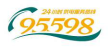 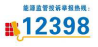 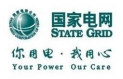 用电业务办理告知书(适用业务：直接交易用户过户)尊敬的电力用户：欢迎您到国网浙江省供电公司办理用电业务，为了方便您的办理，请您仔细阅读以下内容：根据《关于做好2018年度电力直接交易试点后续相关工作的通知》（浙交易办〔2018〕5号），原户号            ，原户名                         ，是电力直接交易用户。该户过户后，将不再具备参与电力直接交易资格。新用户如需参与电力直接交易，请向所在地供电公司提交《浙江省电力直接交易试点用电企业信息变更申请表》（一式三份），供电公司联系人：          ，联系电话：             。请您对我们的服务进行监督，如有建议或意见，请及时拨打95598服务热线，我们将竭诚为您服务！您可以关注公众微信“国网浙江电力”（sgcc-zj）、网上国网APP、公众微信“12398能源监管热线”、“12398能源监管热线”APP。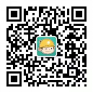 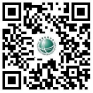 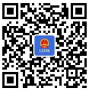 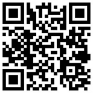 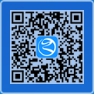 浙江电力公众微信     网上国网APP      12398公众微信     12398APP（安卓）   浙里办APP此告知书一式二份，一份由您惠存，一份经您签名后由我公司留存。本告知书内容已阅读并知晓。客户签名：                                   年  月  日经办人联系电话：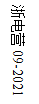 